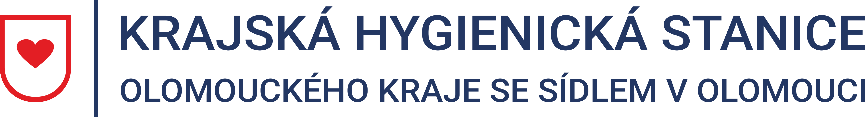 Tisková zprávaVydáno 28. 1. 2022EPIDEMIOLOGICKÁ SITUACE VE VÝSKYTU ONEMOCNĚNÍ COVID-19 V OLOMOUCKÉM KRAJI KE DNI 28. 1. 2022Epidemiologická situace v Olomouckém kraje je krajně nestabilní. Při komunitním přenosu onemocnění COVID-19 k pokračuje prudký nárůst pozitivních případů. Průměrná týdenní incidence na 100 000 obyvatel se zvýšila na hodnotu 2 069 potvrzených případů, přičemž relativní pozitivita indikovaných testů za posledních sedm dní dosahuje hodnoty 43,6 %. Odhad R je v Olomouckém kraji 1,55.Krajská hygienická stanice Olomouckého kraje se sídlem v Olomouci (dále jen „KHS“) eviduje za období 21. 1. – 27. 1. 2022 13 468 osob s pozitivním výsledkem testu 
na přítomnost koronaviru SARS-CoV-2. Nejvyšší záchyt je v okrese Olomouc (4 777), následuje Přerov (3 267), Šumperk (3 155), Prostějov (1 725) a Jeseník (544). Epidemiologická zátěž stoupla od minulého hodnocení ve všech věkových kategoriích. Nejvyšší počet nově zachycených nákaz je stále mezi mladistvými ve věku 16–19 let a dětmi ve věku 12–15 let. Ve věkové kategorii nad 65 let přibylo za sledované období 524 osob s pozitivním výsledkem testu na COVID-19.V období od 21. 1. do 27. 1. 2022 KHS opět zaznamenala vyšší záchyt pozitivních antigenních testů při preventivním testování ve školách a také vyšší počet škol řešených v souvislosti nemocí COVID-19. V uvedeném období řešila KHS výskyt onemocnění COVID-19 u dětí/žáků/zaměstnanců minimálně ve 291 školách a školských zařízeních Olomouckého kraje. Dle dostupných údajů KHS byla nařízena karanténní opatření kolektivům dětí/žáků v celkem 74 třídách, u kterých ředitelé potvrdili jejich uzavření pro prezenční výuku. Zcela uzavřeno je v Olomouckém kraji 11 škol. KHS apeluje na osobní odpovědnost každého občana při dodržování základních hygienických pravidel jako je řádné nošení adekvátní ochrany dýchacích cest, důkladné mytí rukou a dodržování rozestupů. Každý, kdo se necítí dobře, by měl omezit své kontakty a nechat se preventivně vyšetřit na nejbližším odběrovém místě, a tím zabránit případnému šíření nemoci. Mgr. Markéta Koutná, Ph.D., tisková mluvčí, telefon 585 719 244, e-mail: media@khsolc.cz